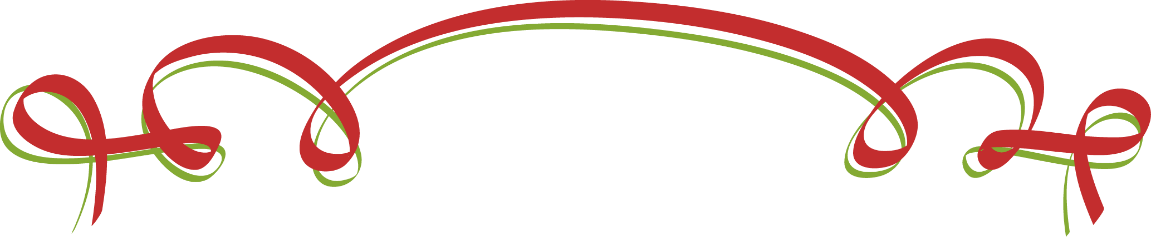 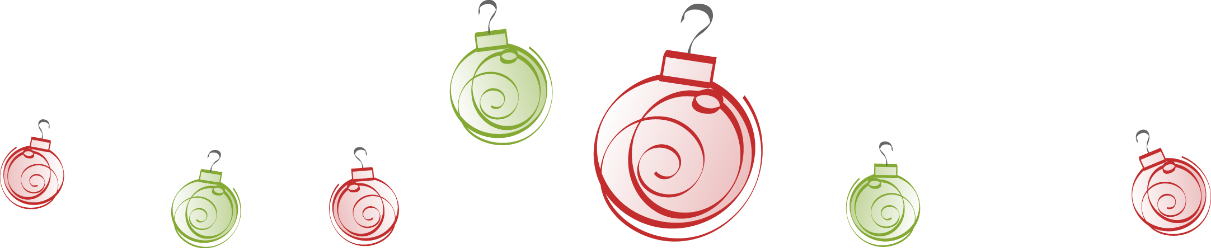 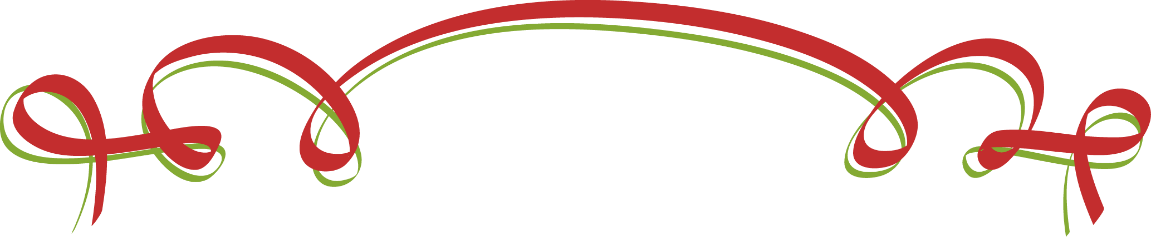 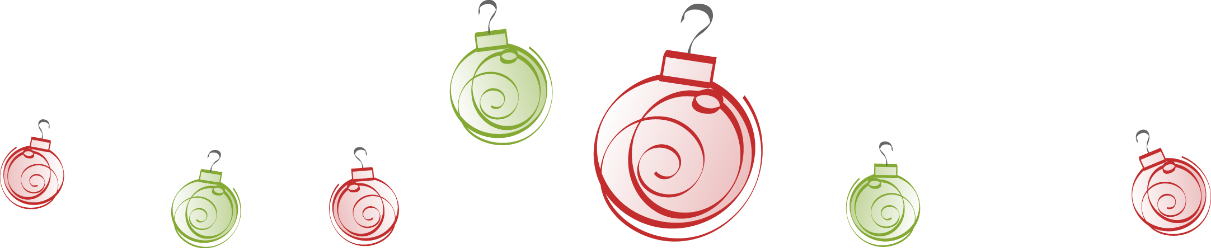 Kulturní komise OÚ & Skaut DlouhomilovVás srdečně zvou naROZSVĚCOVÁNÍ VÁNOČNÍHOSTROMU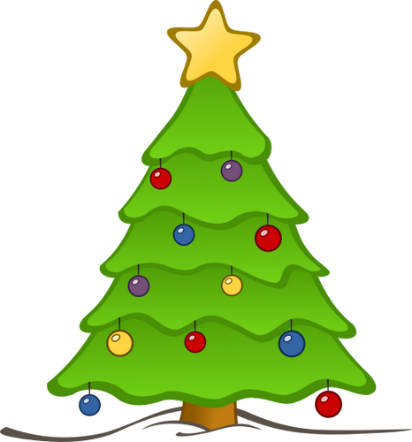 KDY: v neděli 27. 11. 2022 v 17:00 KDE: u autobusové zastávky u Langrů DlouhomilovPROGRAM: 	zpívání koledvánoční punč zdarma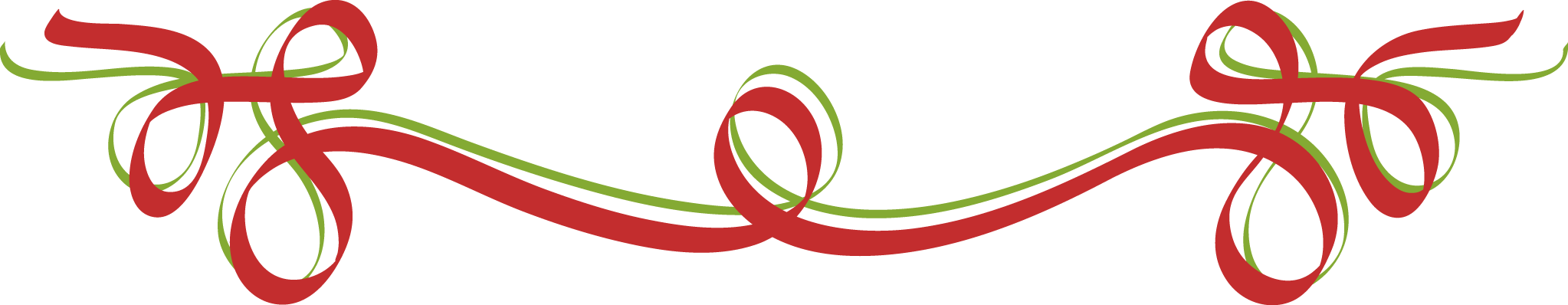 